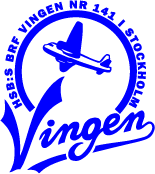 KALLELSE TILLVingens extrastämmaOnsdagen den 11 oktober kl 19.00I Föreningslokalen, Pilotgatan 13ADagordning1   Val av stämmoordförande 2   Anmälan av stämmoordförandens val av protokollförare3   Godkännande av röstlängd 4   Fastställande av dagordningen5   Fråga om närvarorätt vid föreningsstämman6   Val av två personer att jämte stämmoordföranden justera protokollet       	     samt val av rösträknare 7   Fråga om kallelsen behörigen skett 8   Ändring av föreningens stadgar 9   Extrastämmans avslutandeEfter stämmans avslutning: Redovisning av boendeenkät      Förslaget till stadgeändringar delades ut till ordinarie föreningsstämma i maj.      Om du saknar material kan du hämta det på hemsidan.